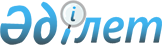 О внесении изменения в приказ Министра внутренних дел Республики Казахстан от 26 ноября 2015 года № 966 "Об утверждении Перечня руководящих должностей органов внутренних дел Республики Казахстан, подлежащих ротации и Правил проведения их перемещения"Приказ Министра внутренних дел Республики Казахстан от 28 марта 2017 года № 224. Зарегистрирован в Министерстве юстиции Республики Казахстан 27 апреля 2017 года № 15040
      В соответствии с пунктом 4 статьи 31 Закона Республики Казахстан от 6 января 2011 года "О правоохранительной службе" ПРИКАЗЫВАЮ:
      1. Внести в приказ Министра внутренних дел Республики Казахстан от 26 ноября 2015 года № 966 "Об утверждении Перечня руководящих должностей органов внутренних дел Республики Казахстан, подлежащих ротации и Правил проведения их перемещения" (зарегистрированный в Реестре государственной регистрации нормативных правовых актов за № 12558, опубликованный в Информационно-правовой системе "Әділет" 28 декабря 2015 года) следующее изменение:
      Перечень руководящих должностей органов внутренних дел Республики Казахстан подлежащих ротации изложить в новой редакции согласно приложению к настоящему приказу.
      2. Департаменту кадровой работы Министерства внутренних дел Республики Казахстан обеспечить:
      1) в установленном законодательством порядке государственную регистрацию настоящего приказа в Министерстве юстиции Республики Казахстан;
      2) размещение настоящего приказа на интернет-ресурсе Министерства внутренних дел Республики Казахстан;
      3) в течение десяти календарных дней со дня государственной регистрации настоящего приказа в Министерстве юстиции Республики Казахстан направление его копии в печатном и электронном виде на официальное опубликование в периодических печатных изданиях и в Республиканское государственное предприятие на праве хозяйственного ведения "Республиканский центр правовой информации Министерства юстиции Республики Казахстан" для размещения в Эталонном контрольном банке нормативных правовых актов Республики Казахстан; 
      4) в течение десяти рабочих дней после государственной регистрации настоящего приказа в Министерстве юстиции Республики Казахстан представление в Юридический департамент Министерства внутренних дел Республики Казахстан сведений об исполнении мероприятий, предусмотренных подпунктами 1), 2) и 3) настоящего пункта.
      3. Контроль за исполнением настоящего приказа возложить на первого заместителя Министра внутренних дел Республики Казахстан генерал-лейтенанта полиции Демеуова М.Г. и Департамент кадровой работы Министерства внутренних дел Республики Казахстан (Абдигалиев А.У.).
      4. Настоящий приказ вводится в действие по истечении десяти календарных дней после дня его первого официального опубликования.
      ПЕРЕЧЕНЬ
руководящих должностей органов внутренних дел Республики
Казахстан подлежащих ротации
      по Министерству внутренних дел Республики Казахстан
      начальник регионального военно-следственного управления;
      по Департаментам внутренних дел
городов Астаны, Алматы, областей и на транспорте
      начальник департамента;
первый заместитель начальника департамента;
заместитель начальника департамента;
начальник городского, районного, линейного, управления (отдела) внутренних дел;
начальник управления собственной безопасности;
      по Департаментам уголовно-исполнительной системы
городов Астаны, Алматы и областей
      начальник департамента; 
      по Департаментам по чрезвычайным ситуациям
городов Астаны, Алматы и областей
      начальник департамента;
      По учебным заведениям
      начальник Академии Министерства внутренних дел;
начальник учебного центра. 
					© 2012. РГП на ПХВ «Институт законодательства и правовой информации Республики Казахстан» Министерства юстиции Республики Казахстан
				
      Министр
генерал-полковник полиции

К. Касымов
Приложение
к приказу Министра внутренних
дел Республики Казахстан 
от 28 марта 2017 года № 224Приложение 1
к приказу Министра внутренних
дел Республики Казахстан 
от 26 ноября 2015 года № 966